WERTAISLIIKUTTAJA-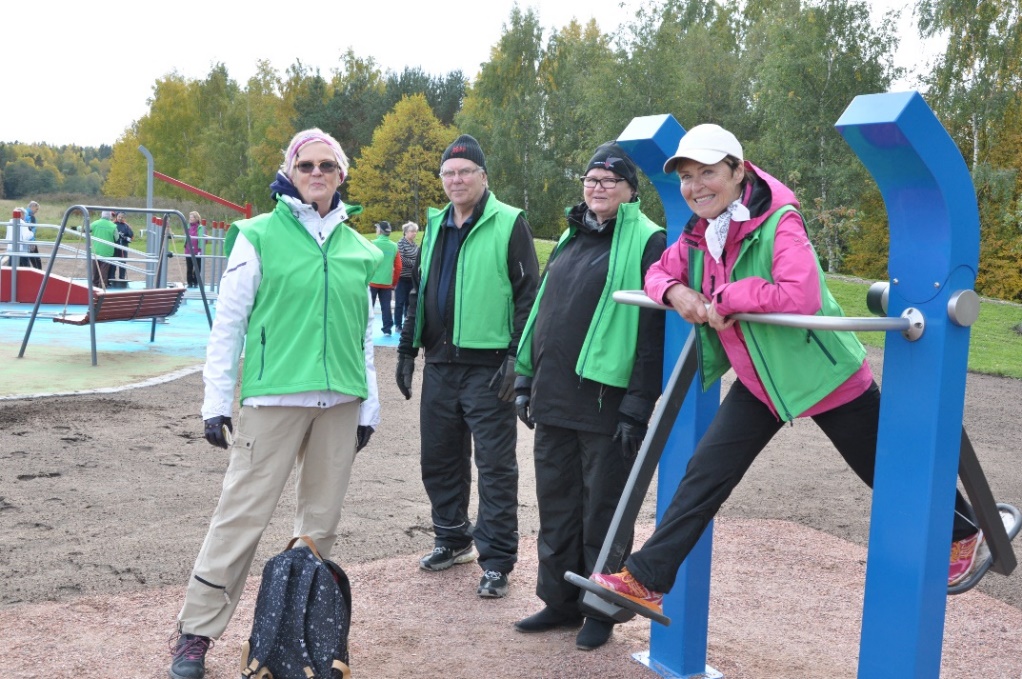 KOULUTUSIkäihmisten liikuntakaveritoiminnasta innostuneille16.5.2019 kello 9-15Kerttulan liikuntahalli, Kisakatu 4, RaisioKoulutus järjestetään Rajattomasti liikuntaa -kuntakumppanuuden toimesta: Kaarina, Lieto, Masku, Mynämäki, Naantali, Nousiainen, Paimio, Raisio, Rusko, Sauvo, Turku sekä LiikUOHJELMA9.00	Koulutuspäivän avaus ja alustus aiheesta ”Liikunta ja muisti” / Puhujan Nimi, Taho9.45	Yhteinen alkulämmittely ja tutustuminen liikkuen10.00	Aamupäivän pajatyöskentely: Alla on lueteltu tarjolla olevat pajat, joissa perehdytäänerilaisiin mahdollisuuksiin toimia liikuntakaverina. Yksi paja kestää 1,5 tuntia.Valitse kaksi itseäsi eniten kiinnostavaa (kolmas varalle) ja ilmoita ne ilmoittautumisesi yhteydessä.1 Aloittelevan wertaisen ABC		2 Kuntosalitoiminta3 Muistisairaan liikunta, ohjeita wertaiselle	4 Voima ja tasapaino5 Tuolijumppa			6 Ulkoilu11.30	Lounas: omat eväät tai omakustanteinen lounas jälkiruokakahvilla (8€) liikuntahallilla12.30	Iltapäivän pajatyöskentely14.00	Yhteinen loppulämmittely: Asahi-liikkuvuus ja venyttelyharjoitus14.15	Kuntakohtaiset keskustelut ja palaute15.00	Tilaisuus päättyyOman kunnan yhdyshenkilö:Ilmoittaudu 26.4.2018 mennessä: https://www.lyyti.in/tähänlinkkiAnulta tai oman kuntasi ikäihmisten liikunnasta vastaavalle tällä lomakkeella:Nimi:					Mihin työpajaan haluan:Puhelin:					1.Sähköposti:					2.Mahdollinen yhdistys:				3. (varapaja)Osallistun omakustanteiseen (8€) lounaaseen